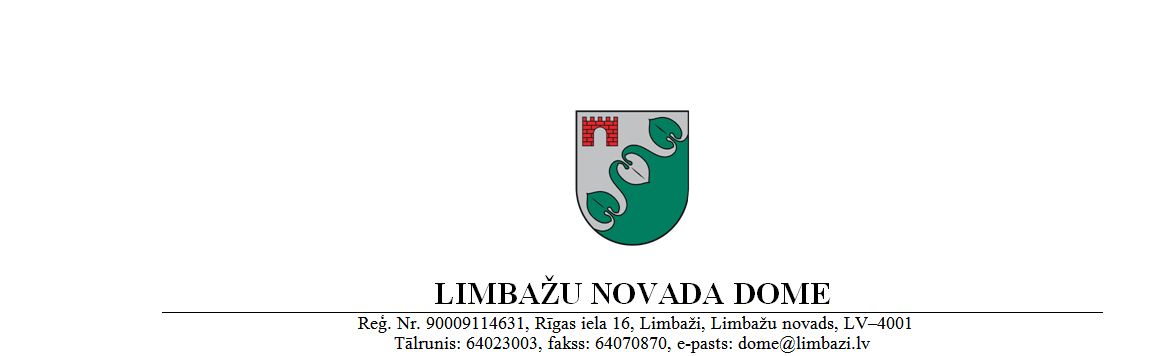 SAISTOŠIE NOTEIKUMILimbažos2021. gada 25. martā										       Nr. 8APSTIPRINĀTIar Limbažu novada domes25.03.2021. sēdes lēmumu (protokols Nr.7, 36.§)Grozījumi Limbažu novada pašvaldības  2021. gada 28. janvāra saistošajos noteikumos Nr.3 “Par Limbažu novada pašvaldības 2021. gada budžetu laikā no 2021. gada 1. janvāra līdz 2021. gada 31. decembrim”Izdoti saskaņā ar likuma „Par pašvaldībām” 21. panta pirmās daļas 2. punktu un 46. pantu,likuma „Par pašvaldību budžetiem” 30. pantu,Likuma par budžetu un finanšu vadību 41. panta pirmo daļuLimbažu novada pašvaldībasDomes priekšsēdētājs									D.ZemmersPielikums Nr.1 Limbažu novada pašvaldības 2021. gada 25. marta saistošajiem noteikumiem Nr.8 Ieņēmumu grozījumiPielikums Nr.2 Limbažu novada pašvaldības 2021. gada 25. marta saistošajiem noteikumiem Nr.8 Finansēšanas grozījumi1.Ieņēmumi, EUR20 333 361,722.Izdevumi pēc funkcionālajām un ekonomiskajām kategorijām, EUR23 138 751,673.Naudas līdzekļi un noguldījumi, EUR3 856 860,254.Aizņēmumi, EUR-1 000 070,475.Aizdevumi, EUR0,006.Akcijas un cita līdzdalība komersantu pašu kapitālā, neieskaitot kopieguldījumu fondu akcijas, EUR-51 399,837.Kopieguldījumu fondu akcijas, EUR0Valdības funkc. klasif. kodsValdības funkc. klasif. kodsIeņēmumu un izdevumu veidsGada plāns, EURGrozījumi,                   EURGada plāns ar grozījumiem, EUR12I IEŅĒMUMI KOPĀ19 781 875,97551 485,7520 333 361,72II NODOKĻU UN NENODOKĻU IEŅĒMUMI (III+IV)10 079 403,00851,9110 080 254,91III NODOKĻU IEŅĒMUMI9 984 586,000,009 984 586,001.0.0.0.Ienākuma nodokļi8 680 122,000,008 680 122,001.1.0.0.Ieņēmumi no iedzīvotāju ienākuma nodokļa8 680 122,000,008 680 122,004.0.0.0.Īpašuma nodokļi1 269 464,000,001 269 464,004.1.0.0.Nekustamā īpašuma nodoklis1 269 464,000,001 269 464,005.0.0.0.Nodokļi par pakalpojumiem un precēm35 000,000,0035 000,005.4.0.0.Nodokļi atsevišķām precēm un pakalpojumu veidiem10 000,000,0010 000,005.5.0.0.Nodokļi un maksājumi par tiesībām lietot atsevišķas preces25 000,000,0025 000,00IV NENODOKĻU IEŅĒMUMI94 817,00851,9195 668,918.0.0.0.Ieņēmumi no uzņēmējdarbības un īpašuma200,000,00200,008.1.0.0.Ieņēmumi no finanšu ieguldījumiem0,000,000,008.3.0.0.Ieņēmumi no dividendēm (ieņēmumi no valsts (pašvaldību) kapitāla izmantošanas)0,000,000,008.6.0.0.Procentu ieņēmumi par depozītiem, kontu atlikumiem, valsts parāda vērtspapīriem un atlikto maksājumu200,000,00200,009.0.0.0.Valsts nodevas un maksājumi10 960,000,0010 960,009.1.0.0.Valsts nodevas par valsts sniegto nodrošinājumu un juridiskajiem un citiem pakalpojumiem400,000,00400,009.4.0.0.Valsts nodevas, kuras ieskaita pašvaldību budžetā3 010,000,003 010,009.5.0.0.Pašvaldību nodevas7 550,000,007 550,0010.0.0.0.Naudas sodi un sankcijas11 040,000,0011 040,0010.1.0.0.Naudas sodi11 040,000,0011 040,0012.0.0.0.Pārējie nenodokļu ieņēmumi10 500,00851,9111 351,9112.2.0.0.Nenodokļu ieņēmumi un ieņēmumi no zaudējumu atlīdzībām un kompensācijām5 000,000,005 000,0012.3.0.0.Dažādi nenodokļu ieņēmumi5 500,00851,916 351,9113.0.0.0.Ieņēmumi no valsts (pašvaldības)  īpašuma iznomāšanas, pārdošanas un no nodokļu pamatparāda kapitalizācijas62 117,000,0062 117,0013.1.0.0.Ieņēmumi no ēku un būvju īpašuma pārdošanas3 000,000,003 000,0013.2.0.0.Ieņēmumi no zemes, meža īpašuma pārdošanas50 000,000,0050 000,0013.4.0.0.Ieņēmumi no valsts un pašvaldību kustamā īpašuma un mantas realizācijas500,000,00500,0013.5.0.0.Ieņēmumi no valsts un pašvaldību īpašuma iznomāšanas8 617,000,008 617,00V TRANSFERTU IEŅĒMUMI8 875 492,97550 633,849 426 126,8117.0.0.0.No valsts budžeta daļēji finansēto atvasināto publisko personu un budžeta nefinansēto iestāžu transferti0,000,000,0017.2.0.0.Pašvaldību saņemtie transferti no valsts budžeta daļēji finansētām atvasinātām publiskām personām un no budžeta nefinansētām iestādēm0,000,000,0018.0.0.0.Valsts budžeta transferti8 311 096,68520 851,038 831 947,7118.6.0.0.Pašvaldību saņemtie transferti no valsts budžeta8 311 096,68520 851,038 831 947,7118.6.2.0.Pašvaldību saņemtie valsts budžeta transferti noteiktam mērķim3 670 140,82494 657,414 164 798,2318.6.3.0.Pašvaldību no valsts budžeta iestādēm saņemtie transferti Eiropas Savienības politiku instrumentu un pārējās ārvalstu finanšu palīdzības līdzfinansētajiem projektiem (pasākumiem)788 287,8626 193,62814 481,4818.6.4.0.Pašvaldību budžetā saņemtā dotācija no pašvaldību finanšu izlīdzināšanas fonda3 852 668,000,003 852 668,0019.0.0.0.Pašvaldību budžeta transferti564 396,2929 782,81594 179,1019.1.0.0.Pašvaldības budžeta iekšējie transferti starp vienas pašvaldības budžeta veidiem0,000,000,0019.2.0.0.Pašvaldību saņemtie transferti no citām pašvaldībām564 396,2929 782,81594 179,1021.0.0.0.VI BUDŽETA IESTĀŽU IEŅĒMUMI826 980,000,00826 980,0021.1.0.0.Iestādes ieņēmumi no ārvalstu finanšu palīdzības0,000,000,0021.3.0.0.Ieņēmumi no iestāžu sniegtajiem maksas pakalpojumiem un citi pašu ieņēmumi798 260,000,00798 260,0021.4.0.0.Pārējie 21.3.0.0. grupā neklasificētie budžeta iestāžu ieņēmumi par budžeta iestāžu sniegtajiem maksas pakalpojumiem un citi pašu ieņēmumi28 720,000,0028 720,00IZDEVUMI ATBILSTOŠI FUNKCIONĀLAJĀM KATEGORIJĀM22 496 562,86642 188,8123 138 751,6701.000Vispārējie valdības dienesti2 572 537,6648 822,142 621 359,8002.000Aizsardzība1 425,000,001 425,0003.000Sabiedriskā kārtība un drošība340 940,005 329,00346 269,0004.000Ekonomiskā darbība1 455 443,50-728,051 454 715,4505.000Vides aizsardzība100 757,730,00100 757,7306.000Pašvaldības teritoriju un mājokļu apsaimniekošana4 669 258,9819 694,354 688 953,3307.000Veselība22 116,810,0022 116,8108.000Atpūta, kultūra, reliģija2 212 937,972 666,002 215 603,9709.000Izglītība8 957 180,22521 506,639 478 686,8510.000Sociālā aizsardzība2 163 964,9944 898,742 208 863,73IZDEVUMI ATBILSTOŠI EKONOMISKAJĀM KATEGORIJĀM22 496 562,86642 188,8123 138 751,671000Atlīdzība10 773 631,24549 610,2811 323 241,521100Atalgojums8 571 547,40444 885,849 016 433,241200Valsts sociālās apdrošināšanas obligātās iemaksas2 202 083,84104 724,442 306 808,282000Preces un pakalpojumi4 964 328,0411 125,814 975 453,852100Komandējumi un dienesta braucieni129 102,8452 314,58181 417,422200Pakalpojumi3 074 719,493 187,973 077 907,462300Krājumi, materiāli, energoresursi, prece, biroja preces un inventārs, ko neuzskaita kodā 50001 668 745,96-44 376,741 624 369,222400Grāmatas un žurnāli14 460,000,0014 460,002500Budžeta iestāžu nodokļu, nodevu un naudas sodu maksājumi77 299,750,0077 299,753000Subsīdijas un dotācijas647 344,009 475,00656 819,003200Subsīdijas un dotācijas komersantiem biedrībām un nodibinājumiem, izņemot lauksaimniecības ražošanu647 344,009 475,00656 819,004000Procentu izdevumi20 000,00-2 000,0018 000,004300Pārējie procentu maksājumi20 000,00-2 000,0018 000,005000 Pamatkapitāla veidošana4 789 265,91-25 554,634 763 711,285100Nemateriālie ieguldījumi8 584,662 064,7510 649,415200Pamatlīdzekļi4 780 681,25-27 619,384 753 061,875300Izdevumi par kapitāla daļu pārdošanu un pārvērtēšanu, vērtspapīru tirdzniecību un pārvērtēšanu un kapitāla daļu iegādi0,000,000,006000Sociālā rakstura maksājumi un kompensācijas806 071,1499 061,35905 132,496200Sociālie pabalsti naudā379 734,6429 250,00408 984,646300Sociālie pabalsti natūrā21 500,000,0021 500,006400Pārējie klasifikācijā neminētie maksājumi iedzīvotājiem natūrā un kompensācijas404 836,5069 811,35474 647,856500Pārējie klasifikācijā neminētie maksājumi iedzīvotājiem natūrā un kompensācijas0,000,000,007000Uzturēšanas izdevumu transferti, pašu resursu maksājumi, starptautiskā sadarbība495 922,53471,00496 393,537200Pašvaldību uzturēšanas izdevumu transferti495 922,53471,00496 393,537700Pārējie pārskaitījumi0,000,000,00Finansēšana-2 714 686,89-90 703,06-2 805 389,95F20010000Naudas līdzekļi un noguldījumi (atlikuma izmaiņas)3 748 010,35108 849,903 856 860,25F22010010 ASF22010010 ASNaudas līdzekļu un noguldījumu atlikums gada sākumā4 084 555,330,004 084 555,33F22010020 ABF22010020 ABNaudas līdzekļu un noguldījumu atlikums perioda beigās336 544,98-108 849,90227 695,08F40020000Aizņēmumi-981 923,63-18 146,84-1 000 070,47F40020001F40020001Saņemtie aizņēmumi 1 146 965,000,001 146 965,00F40020002F40020002Kredītu  pamatsummas maksājums-1 629 000,00-2 000,00-1 631 000,00F40020003F40020003Kredītu nākamo periodu pamatsummas maksājums-499 888,63-16 146,84-516 035,47F40010000Aizdevumi0,000,000,00F55010000F55010000Akcijas un cita līdzdalība komersantu pašu kapitālā, neieskaitot kopieguldījumu fondu akcijas-51 399,830,00-51 399,83F56010000F56010000Kopieguldījumu fondu akcijas00,000Nr.p.k.Ieņēmumu funkcionālais kodsIeņēmumu veidsSumma, EURIzdevumu/ finansēšanas funkcionālā kategorijaIzdevumu/ finansēšanas ekonomiskā kategorija112.3.0.0.Dažādi nenodokļu ieņēmumi (fiziskas personas finansējums elektroenerģijas pieslēguma projekta izstrādei un izbūvei)851,9106.6006400218.6.2.0.Pašvaldību saņemtie valsts budžeta transferti noteiktam mērķim (mērķdotācija Limbažu Mūzikas un mākslas skolai)194 746,3209.5101100218.6.2.0.Pašvaldību saņemtie valsts budžeta transferti noteiktam mērķim (mērķdotācija Limbažu Mūzikas un mākslas skolai)45 940,6809.5101200318.6.2.0.Pašvaldību saņemtie valsts budžeta transferti noteiktam mērķim (mērķdotācija vispārējās izglītības iestāžu skolotājiem un atbalsta personālam individuālajām konsultācijām)88 214,2609.2191100318.6.2.0.Pašvaldību saņemtie valsts budžeta transferti noteiktam mērķim (mērķdotācija vispārējās izglītības iestāžu skolotājiem un atbalsta personālam individuālajām konsultācijām)20 809,7409.2191200418.6.2.0.Pašvaldību saņemtie valsts budžeta transferti noteiktam mērķim (mērķdotācija piemaksām pirmsskolas un speciālās izglītības iestāžu pedagogiem, skolotāju palīgiem un auklēm)40 045,3309.100     09.2191100418.6.2.0.Pašvaldību saņemtie valsts budžeta transferti noteiktam mērķim (mērķdotācija piemaksām pirmsskolas un speciālās izglītības iestāžu pedagogiem, skolotāju palīgiem un auklēm)9 446,6709.100     09.2191200518.6.2.0.Pašvaldību saņemtie valsts budžeta transferti noteiktam mērķim (mērķdotācija Sociālās aprūpes centram - pansionātam "Pērle")2 428,0010.2001100518.6.2.0.Pašvaldību saņemtie valsts budžeta transferti noteiktam mērķim (mērķdotācija Sociālās aprūpes centram - pansionātam "Pērle")572,0010.2001200618.6.2.0.Pašvaldību saņemtie valsts budžeta transferti noteiktam mērķim (mērķdotācija Limbažu un Salacgrīvas novadu sporta skolai "Augstas klases sportistu sagatavošanas centra darbībai")16 500,0009.5102100618.6.2.0.Pašvaldību saņemtie valsts budžeta transferti noteiktam mērķim (mērķdotācija Limbažu un Salacgrīvas novadu sporta skolai "Augstas klases sportistu sagatavošanas centra darbībai")2 300,0009.5102200618.6.2.0.Pašvaldību saņemtie valsts budžeta transferti noteiktam mērķim (mērķdotācija Limbažu un Salacgrīvas novadu sporta skolai "Augstas klases sportistu sagatavošanas centra darbībai")11 200,0009.5102300718.6.2.0.Pašvaldību saņemtie valsts budžeta transferti noteiktam mērķim (projekts "Latvijas skolas soma")229,4109.8002200818.6.2.0.Pašvaldību saņemtie valsts budžeta transferti noteiktam mērķim (mērķdotācija Limbažu novada Sociālajam dienestam asistenta pakalpojumiem)26 000,0010.9001100818.6.2.0.Pašvaldību saņemtie valsts budžeta transferti noteiktam mērķim (mērķdotācija Limbažu novada Sociālajam dienestam asistenta pakalpojumiem)6 000,0010.9001200818.6.2.0.Pašvaldību saņemtie valsts budžeta transferti noteiktam mērķim (mērķdotācija Limbažu novada Sociālajam dienestam asistenta pakalpojumiem)150,0010.9002200818.6.2.0.Pašvaldību saņemtie valsts budžeta transferti noteiktam mērķim (mērķdotācija Limbažu novada Sociālajam dienestam asistenta pakalpojumiem)1 850,0010.9006200918.6.2.0.Pašvaldību saņemtie valsts budžeta transferti noteiktam mērķim (mērķdotācija Limbažu novada Sociālajam dienestam pabalstiem)7 600,0010.40062001018.6.2.0.Pašvaldību saņemtie valsts budžeta transferti noteiktam mērķim (projekts "Algotie pagaidu sabiedriskie darbi")667,5310.50011001018.6.2.0.Pašvaldību saņemtie valsts budžeta transferti noteiktam mērķim (projekts "Algotie pagaidu sabiedriskie darbi")157,4710.50012001018.6.2.0.Pašvaldību saņemtie valsts budžeta transferti noteiktam mērķim (projekts "Algotie pagaidu sabiedriskie darbi")19 800,0010.50062001118.6.3.0.Pašvaldību no valsts budžeta iestādēm saņemtie transferti Eiropas Savienības politiku instrumentu un pārējās ārvalstu finanšu palīdzības līdzfinansētajiem projektiem (pasākumiem) (projekts "Profesionālā sociālā darba attīstība pašvaldībās")505,2010.90011001118.6.3.0.Pašvaldību no valsts budžeta iestādēm saņemtie transferti Eiropas Savienības politiku instrumentu un pārējās ārvalstu finanšu palīdzības līdzfinansētajiem projektiem (pasākumiem) (projekts "Profesionālā sociālā darba attīstība pašvaldībās")56,0010.90012001218.6.3.0.Pašvaldību no valsts budžeta iestādēm saņemtie transferti Eiropas Savienības politiku instrumentu un pārējās ārvalstu finanšu palīdzības līdzfinansētajiem projektiem (pasākumiem) (projekts "Atbalsts izglītojamo individuālo kompetenču attīstībai")6 473,0009.21911001218.6.3.0.Pašvaldību no valsts budžeta iestādēm saņemtie transferti Eiropas Savienības politiku instrumentu un pārējās ārvalstu finanšu palīdzības līdzfinansētajiem projektiem (pasākumiem) (projekts "Atbalsts izglītojamo individuālo kompetenču attīstībai")1 527,0009.21912001218.6.3.0.Pašvaldību no valsts budžeta iestādēm saņemtie transferti Eiropas Savienības politiku instrumentu un pārējās ārvalstu finanšu palīdzības līdzfinansētajiem projektiem (pasākumiem) (projekts "Atbalsts izglītojamo individuālo kompetenču attīstībai")545,5809.21921001318.6.3.0.Pašvaldību no valsts budžeta iestādēm saņemtie transferti Eiropas Savienības politiku instrumentu un pārējās ārvalstu finanšu palīdzības līdzfinansētajiem projektiem (pasākumiem) (projekts “Degradētās teritorijas revitalizācija Limbažu pilsētas A daļā, izbūvējot ražošanas telpas”)16 146,8401.700F40020003 1418.6.3.0.Pašvaldību no valsts budžeta iestādēm saņemtie transferti Eiropas Savienības politiku instrumentu un pārējās ārvalstu finanšu palīdzības līdzfinansētajiem projektiem (pasākumiem) (projekts "D.Noriņas ģimenes ārsta prakse Umurgas pagastā")940,0001.110F200100001519.2.0.0.Pašvaldību saņemtie transferti no citām pašvaldībām (Salacgrīvas novada finansējums Limbažu un Salacgrīvas novadu sporta skolai)23 289,0009.51021001519.2.0.0.Pašvaldību saņemtie transferti no citām pašvaldībām (Salacgrīvas novada finansējums Limbažu un Salacgrīvas novadu sporta skolai)1 200,0009.51023001519.2.0.0.Pašvaldību saņemtie transferti no citām pašvaldībām (Salacgrīvas novada finansējums Limbažu un Salacgrīvas novadu sporta skolai)1 558,4409.51064001619.2.0.0.Pašvaldību saņemtie transferti no citām pašvaldībām (Alojas novada finansējums Limbažu Galvenajai bibliotēkai)2 185,0008.21011001619.2.0.0.Pašvaldību saņemtie transferti no citām pašvaldībām (Alojas novada finansējums Limbažu Galvenajai bibliotēkai)527,3708.21012001619.2.0.0.Pašvaldību saņemtie transferti no citām pašvaldībām (Alojas novada finansējums Limbažu Galvenajai bibliotēkai)494,0008.21022001619.2.0.0.Pašvaldību saņemtie transferti no citām pašvaldībām (Alojas novada finansējums Limbažu Galvenajai bibliotēkai)529,0008.210230017KOPĀKOPĀ551 485,75xxNr.p.k.Finansēšanas kodsFinansēšanas veidsSumma, EURIzdevumu funkcionālā kategorijaIzdevumu ekonomiskā kategorija1F20010000Naudas līdzekļi un noguldījumi (atlikuma izmaiņas) (25.02.2021. domes lēmums "Par papildus finansējuma piešķiršanu Limbažu novada pašvaldības iestādēm un nodaļām  darba samaksai"  (Nr.5, 32.§))-4 143,1101.0001119; 12101F20010000Naudas līdzekļi un noguldījumi (atlikuma izmaiņas) (25.02.2021. domes lēmums "Par papildus finansējuma piešķiršanu Limbažu novada pašvaldības iestādēm un nodaļām  darba samaksai"  (Nr.5, 32.§))-1 121,9504.0001119; 12101F20010000Naudas līdzekļi un noguldījumi (atlikuma izmaiņas) (25.02.2021. domes lēmums "Par papildus finansējuma piešķiršanu Limbažu novada pašvaldības iestādēm un nodaļām  darba samaksai"  (Nr.5, 32.§))-13 636,1906.0001119; 12101F20010000Naudas līdzekļi un noguldījumi (atlikuma izmaiņas) (25.02.2021. domes lēmums "Par papildus finansējuma piešķiršanu Limbažu novada pašvaldības iestādēm un nodaļām  darba samaksai"  (Nr.5, 32.§))-6 211,4008.0001119; 12101F20010000Naudas līdzekļi un noguldījumi (atlikuma izmaiņas) (25.02.2021. domes lēmums "Par papildus finansējuma piešķiršanu Limbažu novada pašvaldības iestādēm un nodaļām  darba samaksai"  (Nr.5, 32.§))-49 246,9209.0001119; 12101F20010000Naudas līdzekļi un noguldījumi (atlikuma izmaiņas) (25.02.2021. domes lēmums "Par papildus finansējuma piešķiršanu Limbažu novada pašvaldības iestādēm un nodaļām  darba samaksai"  (Nr.5, 32.§))-15 430,3310.0001119; 12102F20010000Naudas līdzekļi un noguldījumi (atlikuma izmaiņas) (25.02.2021. domes sēdes lēmums "Par projektu konkursa "Limbažu vēsturiskā centra ēku fasāžu un jumta renovācija 2021" nolikumu un pašvaldības budžeta finansējuma piešķiršanu" (Nr.5, 15.§))-10 000,0006.60032002F20010000Naudas līdzekļi un noguldījumi (atlikuma izmaiņas) (25.02.2021. domes sēdes lēmums "Par projektu konkursa "Limbažu vēsturiskā centra ēku fasāžu un jumta renovācija 2021" nolikumu un pašvaldības budžeta finansējuma piešķiršanu" (Nr.5, 15.§))-10 000,0006.60064003F20010000Pašvaldību no valsts budžeta iestādēm saņemtie transferti Eiropas Savienības politiku instrumentu un pārējās ārvalstu finanšu palīdzības līdzfinansētajiem projektiem (pasākumiem) (projekts "D.Noriņas ģimenes ārsta prakse Umurgas pagastā")940,004F40020002Kredītu  pamatsummas maksājums (projekts “Limbažu novada pašvaldības grants ceļu pārbūve Katvaru un Limbažu pagastos")2 000,0001.7001115F40020003Kredītu  pamatsummas maksājums  (projekts “Degradētās teritorijas revitalizācija Limbažu pilsētas A daļā, izbūvējot ražošanas telpas”)16 146,8401.7001116KOPĀKOPĀ-90 703,06xx